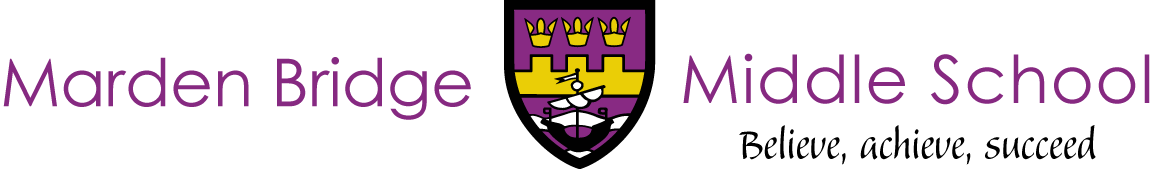 JOB DESCRIPTION NAME:					POST TITLE:	  		FACULTY LEADERDESIGNATED FACULTY:	Modern Foreign languagesSALARY:				SCALE,  POINT AND ALLOWANCE:	MPS / UPS (as appropriate) + TLR2aFULL–TIME EQUIVALENT:		1.0PROFESSIONALLY ACCOUNTABLE FOR :TEACHING AND LEARNING IN LanguagesSTRATEGIES DESIGNED TO PROMOTE LANGUAGES CULTURE ACROSS THE SCHOOLPROFESSIONALLY ACCOUNTABLE TO:DESIGNATED PERFORMANCE MANAGEMENT TEAM LEADERPARTICULAR DUTIES Lead learning within the designated cross-curricular faculty by developing and instigating assessment strategies, data analysis and appropriate intervention programmes, to ensure that identified standards of learner achievement are met.Lead, develop and enhance the teaching practice of others across the curriculum through monitoring / evaluation and promoting improvement strategies to secure effective teaching and learning for learners.Lead, manage and develop a cross-curricular faculty to provide programmes / activities that match learner aspirations and potential and achieve excellence and enjoyment for learners.Lead a team of staff (in the areas detailed above) ensuring that team members enact school policies consistently, implement SIP actions and that team objectives are met.Perform, in accordance with any directions which may reasonably be given by the head teacher from time to time, such particular duties as may reasonably be assigned. Carry out monitoring and assessment duties in line with school calendarsMonitor and moderate assessment points in the year.Carry out lesson observations, book scrutiny’s and learning walks in line with school expectationsPrepare pupil progress meeting information in line with school expectationsLead homework in the subject in line with school expectationsEngage with curriculum design meetings, following advice of the DHT on a half termly basis. Prepare bespoke, supportive packages of training to help staff improve their practice.Lead whole school CPD to showcase next practice in the subject area. Prepare documents for the school website on a regular basis, reflecting the curriculum and wider aspects of MFL in school. To co-ordinate a Christmas, whole school performance eveniMARDEN BRIDGE MIDDLE SCHOOLJob outlineMARDEN BRIDGE MIDDLE SCHOOLPerson specificationPost TitleFaculty Leader:  Modern Foreign LanguagesPermanent / TermPermanentFull time equivalent1.0 FTEScaleMPS/UPS (as appropriate to experience)TLR allowanceTLR 2aResponsible toCurriculum Co-ordinator – Designated PM team leaderResponsible forAttainment and progress of all pupils in LanguagesJob purpose1  Ensure the highest possible standards of TeachingLearning and progressAttainment2  Promote engagement, enjoyment and confidence in                         subject activities across the curriculum3  Teach Languages to assigned groups throughout the 9-13 age range4  Provide effective pastoral care for a class group of pupils with the aim of removing barriers to learning (only if staffing levels require)5  To rise to the challenge of meeting targets in the Ofsted actionPlan.Job contentLiaise with other faculty leaders to maximise cross-curricular links and further develop a skills based curriculum which equips pupils for the modern worldAdvise/coach/train colleagues on effective strategies to promote high standards of learning across the curriculumOversee and advise teachers of faculty subjects on the planning process ensuring appropriate schemes of work are in place throughout the school and that regular assessment tasks are designatedContinually monitor and evaluate the work of the teaching team and performance of pupils in specific subject using techniques such as:-scrutiny of lesson plansscrutiny of pupils’ worklesson observationanalysis of assessment/tracking dataGive appropriate feedback and developmental advice to teachers of faculty subjects using faculty meetings and techniques such as coaching to effectively spread good practice and continually raise standards of learningEnsure that teaching plans are adjusted and appropriate intervention strategies are implemented to address any areas of underperformance by individual and target groups of pupils in MFLAct as ‘line manager’ for teachers of MFL taking a full part in the appraisal of designated staffPost TitleFaculty leader: Modern Foreign LanguagesFaculty leader: Modern Foreign LanguagesFaculty leader: Modern Foreign LanguagesPermanent / TermpermanentpermanentpermanentFull time equivalent1.0 FTE1.0 FTE1.0 FTEScaleMPS/UPS (as appropriate to experience)MPS/UPS (as appropriate to experience)MPS/UPS (as appropriate to experience)TLR allowanceTLR 2aTLR 2aTLR 2aResponsible toCurriculum Co-ordinator - Designated PM team leaderCurriculum Co-ordinator - Designated PM team leaderCurriculum Co-ordinator - Designated PM team leaderResponsible forAttainment and progress of all pupils in LanguagesAttainment and progress of all pupils in LanguagesAttainment and progress of all pupils in LanguagesESSENTIALESSENTIALDESIRABLEASSESSMENT MEANSSkills / knowledge / aptitudesSkills / knowledge / aptitudesSkills / knowledge / aptitudesSkills / knowledge / aptitudesKnowledge ofNational CurriculumAFL StrategiesAPPRelevant guidelinesSafeguarding responsibilitiesKnowledge ofNational CurriculumAFL StrategiesAPPRelevant guidelinesSafeguarding responsibilitiesInterviewApplication Ability toLead a teamWork co-operatively as a team memberCommunicate effectively Motivate othersUse ICT effectivelyAbility toLead a teamWork co-operatively as a team memberCommunicate effectively Motivate othersUse ICT effectivelyTeach other subjectsInterviewApplicationObservationReference Qualifications / trainingQualifications / trainingQualifications / trainingQualifications / trainingQTSRelevant CPD including safeguardingQTSRelevant CPD including safeguardingFirst Aid Any degreeInterviewApplication Experience ofExperience ofExperience ofExperience ofTeaching any subject Year 5 - 8Teaching any subject Year 5 - 8Leading CPD for other staffApplicationInterviewDispositionDispositionDispositionDispositionConfident, assertive when necessaryFlexible, supportive team memberHard working, enthusiastic, organised, cheerful, good humouredAbsolutely resilient.Confident, assertive when necessaryFlexible, supportive team memberHard working, enthusiastic, organised, cheerful, good humouredAbsolutely resilient.ApplicationInterviewObservationReference 